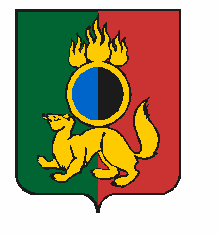 АДМИНИСТРАЦИЯ ГОРОДСКОГО ОКРУГА ПЕРВОУРАЛЬСКПОСТАНОВЛЕНИЕг. ПервоуральскВ целях реализации функций по выявлению, оценке объектов накопленного вреда окружающей среде, организации работ по ликвидации накопленного вреда окружающей среде на территории городского округа Первоуральск, руководствуясь статьями 80.1, 80.2 Федерального закона от 10 января 2002 года № 7-ФЗ «Об охране окружающей среды», Федеральным законом от 06 октября 2003 года № 131-ФЗ «Об общих принципах организации местного самоуправления в Российской Федерации», Постановлением Правительства Российской Федерации от 13 апреля 2017 года N 445 "Об утверждении Правил ведения государственного реестра объектов накопленного вреда окружающей среде", Постановлением Правительства Российской Федерации от 04 мая 2018 года        № 542 «Об утверждении Правил организации работ по ликвидации накопленного вреда окружающей среде», статьей 12 Устава городского округа Первоуральск, Администрация городского округа ПервоуральскПОСТАНОВЛЯЕТ:1. Утвердить Порядок реализации функций по выявлению, оценке объектов накопленного вреда окружающей среде, организации работ по ликвидации накопленного вреда окружающей среде на территории городского округа Первоуральск (прилагается).3. Разместить настоящее постановление на официальном сайте городского округа Первоуральск.4. Контроль за выполнением настоящего постановления возложить на заместителя Главы Администрации городского округа Первоуральск по жилищно-коммунальному хозяйству, городскому хозяйству и экологии Д.Н. Полякова.29.03.2022№653Об утверждении Порядка реализации функций  по выявлению, оценке объектов накопленного вреда окружающей среде, организации работ по ликвидации накопленного вреда окружающей среде на территории городского округа ПервоуральскГлава городского округа ПервоуральскИ.В. Кабец